October   5th      Battle v Digibox at Stourport 	Judge:  Kim Walton ARPS	12th      A.V. COMPETITION. Followed by some		A.V.s by members of Worcestershire A.V.Group19th      Battle v Bridgnorth at Bridgnorth 26th      COLOUR DPI  COMPETITION   	   Judge:  Aleks Gjika EFIAP DPAGBNovember      2nd     Talk by Peter Warner ARPS                “Composition”9th       COLOUR AND MONOCHROME              PRINT OF THE YEAR COMPETITION                Judge:  Louise Hill MPAGB  LRPS16th      COLOUR AND MONOCHROME              DPI  OF THE YEAR  COMPETITION                Judge:  Graham Walton DPAGB23rd     PAGB R L    GB Trophy inc. Nature30th      A.G.M.December    7th        Ladies v Gentlemen Competition14th     Our Photographic Year    21st     No Meeting   28th     No Meeting           Christmas and New Year HolidayCOMMITTEECHAIRMANRichard Bettssecretaryscc@gmail.comVICE CHAIRMieke Mossdpisecretaryscc@gmail.comSECRETARYLesley Betts CPAGB BPE1*secretaryscc@gmail.comTREASURERGill Price LRPS BPE1*treasurer4scc@gmail.comPROGRAMME SECRETARYBob Goode ARPS EFIAP/g CPAGB BPE3 programmescc@gmail.comPRINT COMPETITION SECRETARYLesley Betts    PAGB BPE1*secretaryscc@gmail.comDIGITAL COMPETITION SECRETARYMieke Mossdpisecretaryscc@gmail.comCOMMITTEE MEMBERSJohn CharukDon FosseyGill Smith CPAGB BPE1*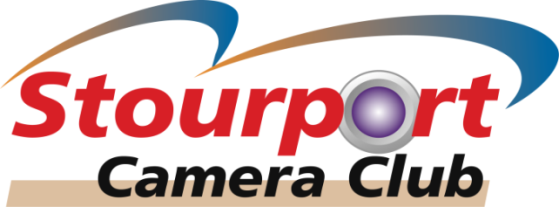 Programme 2023Meetings every Thursday7.45 pm. for 8.00 pmThe Old School HouseParkes PassageStourport-on-SevernWorcestershireDY13 9EA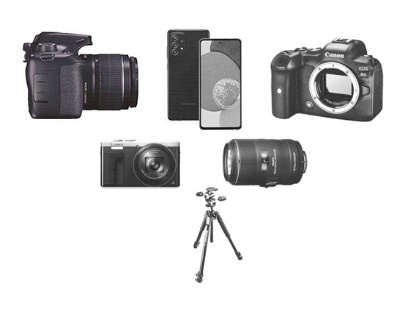 www.stourportcameraclub.comJanuary	5th	Enrolment night plus Exhibition CD12th	PAGB R. L.  by Sue O’Connell “The Wild East, travels to Mongolia”19th	Image discussion night with Bridgnorth at Bridgnorth26th	COLOUR PRINT COMPETITION Judge: Peter Siviter DPAGB EFIAP	30th	Battle v. Kidderminster at KidderminsterMondayFebruary2nd	Talk: Phil Cooling FRPS “Weird or Wonderful .. ish”	9th	3 Way v. Beacon v. Droitwich at StourportJudge P Gennard MFIAP EFIAP/d216th	Studio night Full Length poses23rd	COLOUR DPI COMPETITIONJudge: Colin Walls CPAGB	AIPF ARPSMarch2nd	Showing of the 8 way battle 9th	Robert Greaves “A Night to Remember”16th	MCPF Travelling Portfolio 202223rd	Talk by Colin Walls CPAGB AIPF ARPS                      “The Opportunistic Photographer”30th	MONOCHROME PRINT CRITIQUE nightComments by Steve Clifford CPAGB EFIAP BPE3April6th	Colin Peters Landscape Trophy and Exhibition CD	                         “Scapes”13th	Lucky Dip show and tell.20th	Studio Night	focus on Portraiture27th 	MONOCHROME DPI CRITIQUE night	Comments by Terry Livesey LRPSMay		2nd	Hagley Challenge    TBC Tuesday4th	PAGB RL K Payne “Elements Tutorials”11th	Four related images competition and a look at MIDPHOT Panels18th	Club image discussion night including a “How to…” session.25th	COLOUR PRINT CRITIQUE night	Comments by Paddy RuskeJune1st	Photo Expedition…. A Walk on the Wild Side           EARLY START8th	PAGB R. L. K Payne “Lightroom CC Tutorials”	15th	Club Open Night to raise public awareness.Members showing of prints; dpi and a short, recorded lecture.22nd	Bob Goode              “Distinctions … Why bother and How to crack them.”29th	COLOUR DPI CRITIQUE night	Comments by Ralph Duckett MPAGB APAGB EFIAP	July		6th	Battle v. Stourbridge at Stourbridge13th	Lucky Dip Night20th	Richard and Lesley’s Garden Party27th	MONOCHROME PRINT COMPETITION night	Judge: Judy Mainwaring	August		3rd	Fish and Chips in a Field10th	Montage competition, five images in one17th	PAGB R. L. Irene Froy  “Irene’s Images”24th	Model night outdoors31st	MONOCHROME DPI COMPETITION night	Judge: John HainesSeptember		7th	Talk by Steve Williams “Street Photography”14th	Battle v. Hagley v. Great Barr at Stourport.	Judge: Martin Cooper LRPS21st	Talk by John Charuk “Pictures Amongst the Stars”28th	COLOUR PRINT COMPETITION night	Judge: Martin Fry FRPS APAGB EFIAP/d3 AV-EFIAP